ПОЛОЖЕНИЕо ПЕДАГОГИЧЕСКОМ (ТРЕНЕРСКОМ) СОВЕТЕг. Челябинск, 20231 Общие положения1.1 Настоящее Положение о педагогическом (тренерском) совете МБУДО СШОР «Корё» г. Челябинска (далее – Положение, Учреждение) разработано в соответствии с Уставом МБУДО СШОР «Корё» г. Челябинска.1.2 Педагогический (тренерский) совет является постоянно действующим органом управления Учреждения для рассмотрения основных вопросов, связанных с организацией и осуществлением дополнительной образовательной программы спортивной подготовки по виду спорта «тхэквондо».1.3 Решения педагогического (тренерского) совета являются рекомендательными для коллектива Учреждения. Решения педагогического (тренерского) совета, утвержденные приказом директора, являются обязательными для исполнения.1.4 членами педагогического (тренерского) совета являются работники учреждения, принимающие непосредственное участие в организации и осуществлении дополнительной образовательной программы спортивной подготовки по виду спорта «тхэквондо»: директор, заместитель директора, инструкторы-методисты спортивной школы, включая старшего инструктора-методиста, специалисты по инструкторской и методической работе, включая старшего специалиста по инструкторской и методической работе, тренеры-преподаватели, включая старшего тренера-преподавателя. Перечисленные работники с момента приема на работу и до прекращения срока действия трудового договора являются членами педагогического (тренерского) совета.1.5 С правом совещательного голоса и без такого права в состав педагогического (тренерского) совета могут входить представители учредителя, общественных организаций, родители (законные представители) обучающихся. Необходимость их приглашения определяет председатель педагогического (тренерского) совета Учреждения в зависимости от повестки дня заседаний.1.6 Положение о педагогическом (тренерском) совете принимается на неопределенный срок. Изменения и дополнения к Положению принимаются в составе новой редакции Положения на педагогическом (тренерском) совете и утверждаются директором Учреждения. После принятия новой редакции Положения предыдущая редакция утрачивает силу.2. Цели, задачи и функции советов2.1 Педагогический (тренерский) совет – это коллегиальный орган управления Учреждением, созданный для рассмотрения вопросов, связанных с организацией и осуществлением дополнительной образовательной программы спортивной подготовки по виду спорта «тхэквондо»2.2 Компетенция педагогического (тренерского) совета:1)	рассмотрение образовательных программ Учреждения;2)	рассмотрение направлений научно-методической работы;3)	решение вопросов перевода обучающихся на следующий этап (период) реализации образовательной программы;рассмотрение вопроса об отчислении из Учреждения обучающегося, достигшего возраста пятнадцати лет, за неисполнение или нарушение устава учреждения, правил внутреннего распорядка и иных локальных нормативных актов по вопросам организации и осуществления образовательной деятельности;определение путей повышения качества учебно-тренировочного процесса;рассмотрение вопросов использования и совершенствования методов обучения и воспитания, образовательных технологий, электронного обучения;определение путей совершенствования работы с родителями (законными представителями) несовершеннолетних обучающихся;анализ потребности в профессиональном образовании, профессиональном обучении и (или) дополнительном профессиональном образовании педагогических работников;организация выявления, обобщения, распространения, внедрения передового педагогического опыта среди работников Учреждения;рассмотрение отчета о результатах самообследования;рассмотрение отчета о выполнении программы развития Учреждения;рассмотрение вопросов о представлении педагогических работников к государственным и ведомственным наградам (поощрениям), другим видам поощрения и награждения;выполнение иных функций, вытекающих из настоящего устава и необходимости наиболее эффективной организации образовательной деятельности.3. Права и ответственность педагогического (тренерского) совета.3.1 Педагогический (тренерский) совет имеет право:создавать временные объединения с приглашением специалистов различного профиля, консультантов для выработки рекомендаций с последующим рассмотрением их на педагогическом (тренерском) совете;принимать окончательное решение по спорным вопросам, входящим в его компетенцию;принимать, утверждать положения (локальные акты) с компетенцией, относящейся к объединению по профессии;в необходимых случаях на заседания педагогического (тренерского) совета Учреждения могут приглашаться представители общественных организаций, учреждений, взаимодействующих с Учреждением по вопросам образования, родители воспитанников, представители учреждений, участвующих в финансировании Учреждения и др. Необходимость их приглашения определяется председателем педагогического (тренерского) совета. Лица, приглашенные на заседание педагогического (тренерского) совета, пользуются правом совещательного голоса.рекомендовать членов педагогического (тренерского) совета к награждению.3.2 Педагогический (тренерский) совет ответственен за:выполнение плана работы;утверждение дополнительных программ спортивной подготовки, не имеющих экспертного заключения;принятие конкретных решений по каждому рассматриваемому вопросу, с указанием ответственных лиц и сроков исполнения.4. Организация деятельности педагогического (тренерского) совета4.1 Работой педагогического (тренерского) совета руководит директор Учреждения4.2 Педагогический (тренерский) совет избирает из своего состава секретаря. Секретарь ведет всю документацию педагогического (тренерского) совета.4.3 Заседания тренерского совета проводятся в соответствии с планом работы Учреждения на текущей учебно-тренировочный год, а также во внеочередном порядке для решения неотложных вопросов, связанных с организацией и осуществлением дополнительной образовательной программы спортивной подготовки.4.4 Заседания педагогического (тренерского) совета не реже двух раз в год, в соответствии с планом работы Учреждения.4.5 Решения педагогического (тренерского) совета принимаются открытым голосованием и являются правомочными при участии на его заседаниях более половины членов педагогического (тренерского) совета, и если за них проголосовало не менее двух третей присутствовавших.4.6 Решения педагогического (тренерского) совета являются рекомендательными для коллектива Учреждения. Решения педагогического (тренерского) совета, утвержденные приказом директора Учреждения, являются обязательными для исполнения.4.7 Время, место и повестка дня заседания педагогического (тренерского) совета сообщаются не позднее, чем за одну неделю до его проведения.5. Документация педагогического (тренерского) совета.5.1 Заседания педагогического (тренерского) совета оформляются протокольно. В книге протоколов фиксируется ход обсуждения вопросов, выносимых на педагогическом (тренерском) совете, предложения и замечания членов педагогического (тренерского) совета. Протоколы подписываются председателем и секретарем совета.Нумерация протоколов ведется от начала учебно-тренировочного года.Протоколы педагогического (тренерского) совета входят в номенклатуру дел, хранятся в Учреждении постоянно и передаются по акту. В соответствии с установленным порядком документация сдается в архив.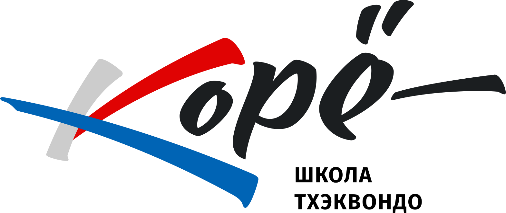 Муниципальное бюджетное учреждение дополнительного образования «Спортивная школа олимпийского резерва «Корё» по тхэквондо» города Челябинска454091, г. Челябинск, ул. Энгельса, д. 43, офис 511тел./факс (351) 263-93-14; (351) 266-07-77. Е-mail: koryoclub@mail.ruОКПО 74218499, ОГРН 1047424554440, ИНН / КПП 7453140305 / 745301001СОГЛАСОВАНОПедагогическим советом
МБУДО СШОР «Корё» г. Челябинска(протокол от 31 марта 2023 г. № 01)УТВЕРЖДЕНОприказом МБУДО СШОР «Корё» г. Челябинскаот «31» марта 2023 г. № 15/2